Kupní smlouva  uzavřená níže uvedeného dne, měsíce a roku podle ustanovení §  násl. ve vazbě na ustanovení 
§  následně zákona č. 89/2012 Sb., občanský zákoník, v platném znění, mezi těmito smluvní stranami: I.
Smluvní stranyZákladní škola Vsetín, Rokytnice 436se sídlem: 	Rokytnice 436, 755 01 Vsetín,IČ:  		60990457DIČ:		CZ60990457, není plátcem DPH zastoupená: 	Mgr. Hynkem Hromadou, ředitelem školyčíslo účtu:     	ČSOB Vsetín, č. 101 045 179 / 0300dále jako „kupující“aALSYMON s.r.o.se sídlem: 	Dolní Jasenka 771IČ: 		25360116DIČ: 		CZ25360116Zastoupená:	Ing. Karlem Diblíkem, jednatelemčíslo účtu:	ČSOB Vsetín, č. 111 067 267/0300dále jako „prodávající“II.Smluvní strany prohlašují, že údaje uvedené v čl. I. smlouvy a taktéž oprávnění k podnikání jsou v souladu s právní skutečností v době uzavření smlouvy. Smluvní strany se zavazují, že změny dotčených údajů oznámí bez prodlení druhé smluvní straně.III.Předmět koupě Prodávající se zavazuje dodat a převést na kupujícího vlastnické právo k předmětu koupě, kterým je: kamerový systémsystém vstupních panelů a videotelefonů(dále též zboží).Součástí plnění prodávajícího je též instalace, odzkoušení a zaškolení obsluhy dodaného zboží.Kupující se zavazuje na základě této smlouvy dodané zboží převzít do svého vlastnictví a zaplatit prodávajícímu dohodnutou kupní cenu.Prodávající prohlašuje, že na předmětu smlouvy ani jeho příslušenství neváznou práva třetích osob a zboží nemá žádné věcné ani právní vady.Prodávající se zavazuje provádět bezplatně pravidelný servis dodaného zařízení po dobu trvání záruční doby. IV.
Kupní cenaSmluvní strany se dohodly na kupní ceně v Kč za předmět dle čl. III. této smlouvy ve výši:Cena zahrnuje veškeré nutné náklady prodávajícího pro splnění této smlouvy. Cena je sjednána jako závazná, pevná a nejvýše přípustná.V.Platební podmínkyKupující se zavazuje zboží uhradit bezhotovostním převodem na bankovní účet prodávajícího uvedený v úvodu této smlouvy na základě daňového dokladu (dále jen faktury), kterou prodávající vystaví po předání a převzetí předmětu koupě. Splatnost této faktury činí 21 dnů od jejího vystavení. Faktury dle předchozího odstavce tohoto článku budou obsahovat veškeré náležitosti daňových dokladů stanovené příslušnými právními předpisy, zejména pak zákonem o dani z přidané hodnoty a zákonem o účetnictví v platném znění a budou označeny názvem předmětu koupě uvedeným v této smlouvě. V případě, že bude faktura vystavena před splněním nebo nebude obsahovat veškeré náležitosti dohodnuté podle této smlouvy nebo bude obsahovat nesprávné náležitosti, je kupující oprávněn vrátit fakturu prodávajícímu do data splatnosti. V takovém případě prodávající vystaví novou fakturu s novým datem splatnosti a do uplynutí nového data splatnosti není kupující v prodlení 
s placením faktury.Objednatel si vyhrazuje právo uplatnit institut zvláštního způsobu zajištění daně z přidané hodnoty podle § 109a zákona č. 235/2004 Sb. zákona o dani z přidané hodnoty (ZDPH), v platném znění,  v případě požadavku úhrady na bankovní účet, který není zveřejněn podle § 96 odst. 2 ZDPH a vůči nespolehlivým plátcům podle § 106a ZDPH. VI.
Doba plněníProdávající zahájí práce na zajištění předmětné dodávky bezprostředně po nabytí účinnosti této smlouvy. Prodávající dodá a nainstaluje zboží uvedené v článku III. odst. 1. této smlouvy kupujícímu v termínu nejpozději do 15. 8. 2018. Konkrétní termín instalace jednotlivých částí dodávky upřesní kupující s prodávajícím v návaznosti 
na výměnu vstupních dveří, která není předmětem této smlouvy. VII.
Dodání předmětuProdávající je povinen dodat a naistalovat zboží kupujícímu v dohodnutém termínu, množství, jakosti a provedení. Zboží bude prodávajícím dodáno a kupujícím převzato v místě instalace v  v budově školy.Okamžikem převzetí zboží přechází na kupujícího nebezpečí škody na zboží.Vlastnické právo ke zboží dle této smlouvy přejde na kupujícího úhradou celé kupní ceny včetně DPH prodávajícímu. VIII.Záruka za předmět plnění, uplatnění a záruční podmínkyProdávající poskytuje kupujícímu na dodaný předmět plnění dle článku III., záruku v trvání ode dne předání předmětu plnění. Záruka se nevztahuje na vady, které způsobí kupující nesprávným užíváním předmětu plnění.Vyskytne-li se v průběhu záruční doby na dodaném předmětu vada, oznámí kupující bezodkladně její výskyt prodávajícímu. Práce na odstranění vady v záruční době je prodávající povinen zahájit neprodleně po nahlášení tj. v případě nahlášení závady do 09:00 hodin týž pracovní den, při pozdějším nahlášení následující pracovní den, nedojde-li k dohodě o jiném termínu.  Vada v záruční době bude odstraněna v co nejkratším možném termínu. Termín odstranění vady bude dohodnut písemně. Pokud strany termín odstranění vady nedohodnou, vyhrazuje si kupující právo určit tento termín jednostranně formou doporučeného dopisu adresovaného prodávajícímu. Takto stanovený termín bude respektovat dodavatelské možnosti prodávajícího.Po dobu trvání záruky na dodané zařízení má kupující zajištěny záruční opravy bezplatně v místě plnění.Prodávající se zavazuje, že při provádění předmětu plnění dle této smlouvy neporuší práva třetích osob, která těmto osobám mohou plynout z práv k duševnímu vlastnictví, zejména z práva autorského a práv průmyslového vlastnictví. Za případné porušení této povinnosti ze strany Prodávajícího je vůči takovým třetím osobám odpovědný výhradně Prodávající.IX.Převzetí předmětu plněníK převzetí předmětu plnění vyzve prodávající kupujícího 3 pracovní dny předem.Kupující není povinen převzít předmět plnění vykazující vady a nedodělky.K předání předmětu plnění připraví a doloží prodávající:předávací protokol, dodací listy, záruční listy,revizní zprávu předmětné části elektroinstalace, slaboproudu.Bez těchto dokladů nelze považovat dílo za dokončené a schopné předání.X.Odpovědnost za škodu a smluvní sankcePro případ prodlení s úhradou faktury nebo její části v dohodnutém termínu uhradí kupující prodávajícímu smluvní pokutu ve výši 0,1 % z dlužné částky a to za každý i započatý den prodlení.V případě prodlení prodávajícího s včasným předáním předmětu koupě či jeho části je prodávající povinen uhradit kupujícímu smluvní pokutu ve výši 0,1 % z celkové kupní ceny za každý i započatý den prodlení. Prodávající se zavazuje při prodlení s termínem odstranění vad zjištěných při předání předmětu koupě zaplatit kupujícímu smluvní pokutu ve výši 0,1 % z celkové kupní ceny za každou vadu neodstraněnou ve sjednaném termínu, a to za každý den prodlení. Toto ujednání platí i pro odstraňování vad v záruční lhůtě dle čl. VIII. smlouvy.Nedohodnou-li strany něco jiného, zaplacením smluvních pokut dohodnutých v této smlouvě se neruší povinnost strany povinné závazek splnit, ani právo strany oprávněné vedle smluvní pokuty požadovat i náhradu škody přesahující uhrazenou smluvní pokutu v plné výši.Smluvní pokutu, na kterou vznikne kupujícímu nárok, je kupující oprávněn započíst proti doplatku ceny díla fakturované prodávajícím.XI.Ukončení smlouvyTuto smlouvu je možno ukončit písemnou dohodou podepsanou odpovědnými zástupci smluvních stran, a to s účinností ke dni, jenž bude v této dohodě uveden.Tuto smlouvu je možno ukončit i jednostranným úkonem, a sice odstoupením od smlouvy z důvodů podstatného porušení povinnosti vyplývající z této smlouvy. Pro účely této smlouvy se za podstatné porušení rozumí zejména:prodlení kupujícího s úhradou faktur o více než 30 dnůpřekročení termínu dodání předmětu koupě či jeho části o více než 30 dnůpředmět koupě či jeho část předaný prodávajícím vykazuje takové neodstranitelné 
 	vady a nedodělky, pro které není možno kupujícím předmět koupě (či jeho část) 
 	řádně užívat k účelu dle této smlouvy.prodávající je v prodlení s plněním povinnosti dle čl. VIII. odst. 5 smlouvy o více než 30 dnů. prohlášení prodávajícího uvedené v článku III. odst. 3 smlouvy se ukáže jako 
 	neplatné, nepravdivé či neúplné.Chce-li některá ze stran odstoupit od této smlouvy na základě ujednání z této smlouvy vyplývajících, je povinna svoje odstoupení písemně oznámit druhé straně. V odstoupení musí být uveden důvod, pro který strana od smlouvy odstupuje a přesná citace toho bodu smlouvy, který ji k odstoupení opravňuje. Bez těchto náležitostí je odstoupení neplatné.XII.Závěrečná ujednáníSmluvní strany se dohodly, že postoupit jakékoli pohledávky vyplývající z této smlouvy lze pouze s předchozím písemným souhlasem druhé smluvní strany.Změnit nebo doplnit tuto smlouvu mohou smluvní strany pouze formou písemných dodatků, které budou vzestupně číslovány, výslovně prohlášeny za dodatek této smlouvy a podepsány oprávněnými zástupci smluvních stran.Osoby podepisující tuto smlouvu svým podpisem stvrzují platnost svých jednatelských oprávnění.Případná neplatnost některého z ustanovení této smlouvy nemá za následek neplatnost ostatních ustanovení.Pro případ, že kterékoliv ustanovení této smlouvy se stane neúčinným nebo neplatným, smluvní strany se zavazují bez zbytečných odkladů nahradit takové ustanovení novým.Písemnosti se považují za doručené i v případě, že kterákoliv ze stran její doručení odmítne, či jinak znemožní. Pro takové případy se strany dohodly na tom, že právní fikce doručení písemnosti nastane třetí den ode dne odeslání alespoň doporučené zásilky k rukám druhé smluvní strany na adresu uvedenou v záhlaví této smlouvy.Tato smlouva je vyhotovena ve třech stejnopisech, podepsaných oprávněnými zástupci smluvních stran. Kupující obdrží 2 vyhotovení a prodávající jedno vyhotovení smlouvy.Strany stvrzují, že tato smlouva obsahuje úplnou dohodu a že neexistují žádná jiná ujednání, ústní ani písemná, která by upravovala předmět této smlouvy. Pokud by takováto ujednání existovala, jsou tímto zrušena a nahrazena beze zbytku touto smlouvou.Tato smlouva může být změněna nebo doplněna pouze na základě písemných dodatků podepsaných oprávněnými zástupci obou smluvních stran. Smluvní strany se výslovně dohodly na vyloučení aplikace ustanovení § 582 odst. 2 občanského zákoníku upravující možnosti sjednat změnu smlouvy neformálně a to poskytnutím plnění. Smluvní strany výslovně vylučují, aby tato smlouva byla doplňována či měněna jinou formou, než jak je stanoveno v tomto odstavci smlouvy.Smluvní strany se odchylně od ust. § 1740 odst. 3 zákona dohodly, že odpověď na návrh na uzavření smlouvy s dodatkem nebo odchylkou, která podstatně nemění podmínky nabídky, není přijetím nabídky, ale považuje se za odmítnutí původního návrhu a za nový návrh.Prodávající se zavazuje bezodkladně informovat kupujícího o skutečnosti, že má v evidenci daní zachyceny daňové nedoplatky, a to jak v České republice, tak v zemi sídla, místa podnikání či bydliště zhotovitele, a to až do doby úplné úhrady ceny díla. Tato smlouva nabývá platnosti dnem jejího podpisu oběma smluvními stranami. Účinnosti nabývá dnem zveřejnění v Registru smluv.Prodávající tímto uděluje kupujícímu souhlas se zveřejněním úplného znění této smlouvy, včetně identifikačních a osobních údajů prodávajícího.Kupující jako smluvní strana této smlouvy se zavazuje, že provede zveřejnění této smlouvy v registru smluv, a to bez zbytečného odkladu, nejpozději však do 30 dnů od uzavření této smlouvy.Prodávající bere na vědomí, že Základní škola Vsetín, Rokytnice 436 je povinný subjekt k poskytování informací dle zákona č. 106/1999 Sb., o svobodném přístupu k informacím a zákona č. 340/2015 Sb., 
o registru smluv (dále „registr smluv“). Prodávající souhlasí se zpřístupněním či zveřejněním celé této smlouvy v jejím plném znění včetně identifikačních a osobních údajů prodávajícího, jakož i všech jednání a okolností s jejím uzavřením souvisejících. Tato smlouva podléhá povinnosti zveřejnění 
v registru smluv a mateřská škola jako smluvní strana této smlouvy se zavazuje, že provede zveřejnění této smlouvy v registru smluv, a to bez zbytečného odkladu, nejpozději však do 30 dnů od uzavření této smlouvy.Smluvní strany prohlašují, že je jim znám celý obsah smlouvy a že tuto smlouvu uzavřely na základě své svobodné a vážné vůle. Na důkaz této skutečnosti připojují své podpisy.Kontaktní údaje pro hlášení poruch a závad v záruční lhůtě:Jméno a příjmení zodpovědné osoby:	Vladimír GaldaAdresa:					xxxxxxxxxxxxxMobil:					xxxxxxxxxxxxx				Příloha č. 1 – „Technická specifikace – položkový rozpočet „Zabezpečení školy kamerovým systémem“Příloha č. 2– „Technická specifikace – položkový rozpočet „Pořízení a instalace videotelefonů“Ve Vsetíně dne 5. 6. 2018				Ve Vsetíně  dne  4. 6. 2018	Příloha č. 1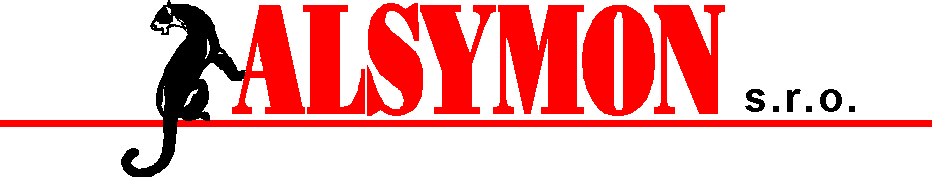 PROVOZOVNA:          Jiráskova 1326, VsetínDolní Jasenka 771  						sekretariát		+420 571 815 280755 01  VSETÍN							zakázkové oddělení	+420 571 815 285Česká republika							fax			+420 571 815 299Bank.spojení: ČSOB, pobočka Vsetín, č.ú. 111067267/0300 * IČ:25360116 * DIČ:CZ25360116Tel.: 571 815 280, 571 420 173 *  Fax: 571 815 299 *  E-mail: info@alsymon.cz  * www.alsymon.czPříloha č. 2							PROVOZOVNA:	       Jiráskova 1326, VsetínDolní Jasenka 771					sekretariát			+420 571 815 280755 01  VSETÍN						zakázkové oddělení		+420 571 815 285Česká republika						fax			              +420 571 815 299Bank.spojení: ČSOB, pobočka Vsetín, č.ú. 111067267/0300 * IČ:25360116 * DIČ:CZ25360116Tel.: 571 815 280, 571 420 173 *  Fax: 571 815 299 *  E-mail: info@alsymon.cz  * www.alsymon.czCena základní v KčDPH 21% v KčCena celková vč. DPH v Kčkamerový systém54790,- Kč11506,- Kč66296,- Kčsystém vstupních panelů a videotelefonů103495,- Kč21734,- Kč125229,- KčCENA CELKEM158285,- Kč33240,- Kč191525,- KčPředmět koupěDélka záruky v měsícíchKamerový systém24Systém vstupních panelů a videotelefonů24Za kupujícího:Za prodávajícího:…………………………………….…………………………………..Mgr. Hynek HromadaIng. Karel Diblíkředitel školyjednatelALSYMON, s.r.o.  ALSYMON, s.r.o.    Nabídka:  Nabídka:EZS18057 CCTV EZS18057 CCTV EZS18057 CCTV Jiráskova 1326Jiráskova 1326 Akce: Akce:ZŠ Rokytnice VsetínZŠ Rokytnice VsetínZŠ Rokytnice Vsetín755 01 Vsetín755 01 Vsetín Investor: Investor:ZŠ Rokytnice VsetínZŠ Rokytnice VsetínZŠ Rokytnice VsetínCenová kalkulace  CCTV  kamerový systémPříloha č.1Příloha č.1Dodávka množstvímnožstvímateriálmateriál  mat. celkemBarevná venkovní kamera antivandalBarevná venkovní kamera antivandalBarevná venkovní kamera antivandal44        2.800,00            2.800,00                            11.200,00    2 megapixel, objektiv 2,8-12mm motorický2 megapixel, objektiv 2,8-12mm motorickýIR 40m, WDRIR 40m, WDRDržák kamery44           550,00               550,00                              2.200,00    Barevná vnitřní kamera Barevná vnitřní kamera Barevná vnitřní kamera 22        2.375,00            2.375,00                              4.750,00    2 megapixel, objektiv 2,8-12mm 2 megapixel, objektiv 2,8-12mm IR 40m, WDRIR 40m, WDRDVR záznamové zařízení pro 8+8 kamer max 3 megapixelDVR záznamové zařízení pro 8+8 kamer max 3 megapixelDVR záznamové zařízení pro 8+8 kamer max 3 megapixel11        9.550,00            9.550,00                              9.550,00    pevný SATA disk 3TBpevný SATA disk 3TBNapájecí zdroj CCTV11        1.230,00            1.230,00                              1.230,00    Kabel koaxiál venkovníKabel koaxiál venkovníKabel koaxiál venkovní280280               8,00                   8,00                              2.240,00    Kabel CYHY210210               8,00                   8,00                              1.680,00    LV20x40lišta lišta 8080             28,00                 28,00                              2.240,00    Drobný inst. materiál  vruty, hmoždiny, svorkovnice,konektoryvruty, hmoždiny, svorkovnice,konektory11           600,00               600,00                                 600,00    Cena materiálu celkemCena materiálu celkemCena materiálu celkem                        35.690,00    Instalace a montáž zařízení  CCTV, uvedení  do provozu včetněInstalace a montáž zařízení  CCTV, uvedení  do provozu včetněInstalace a montáž zařízení  CCTV, uvedení  do provozu včetně11                        19.000,00    zaškolení obsluhy a zkušebního provozuzaškolení obsluhy a zkušebního provozuDopravné11                             100,00    Celková cena zařízení bez DPH                          54.790,00 Kč Celková cena  celkem s DPH 21%      66.296,00 KčZadané prostory  se budou snímat kamerami TVI 2 megapixel s přísvitem  40m a nastavitelným objektivem 2,8 -12mm.Zadané prostory  se budou snímat kamerami TVI 2 megapixel s přísvitem  40m a nastavitelným objektivem 2,8 -12mm.Zadané prostory  se budou snímat kamerami TVI 2 megapixel s přísvitem  40m a nastavitelným objektivem 2,8 -12mm.Zadané prostory  se budou snímat kamerami TVI 2 megapixel s přísvitem  40m a nastavitelným objektivem 2,8 -12mm.Zadané prostory  se budou snímat kamerami TVI 2 megapixel s přísvitem  40m a nastavitelným objektivem 2,8 -12mm.Zadané prostory  se budou snímat kamerami TVI 2 megapixel s přísvitem  40m a nastavitelným objektivem 2,8 -12mm.Zadané prostory  se budou snímat kamerami TVI 2 megapixel s přísvitem  40m a nastavitelným objektivem 2,8 -12mm.Zadané prostory  se budou snímat kamerami TVI 2 megapixel s přísvitem  40m a nastavitelným objektivem 2,8 -12mm.Záznam z kamer se bude zaznamenávat na záznamovém zařízení pro 8+8 kamer s HDD s kapacitou 3TB.Záznam z kamer se bude zaznamenávat na záznamovém zařízení pro 8+8 kamer s HDD s kapacitou 3TB.Záznam z kamer se bude zaznamenávat na záznamovém zařízení pro 8+8 kamer s HDD s kapacitou 3TB.Záznam z kamer se bude zaznamenávat na záznamovém zařízení pro 8+8 kamer s HDD s kapacitou 3TB.Záznam z kamer se bude zaznamenávat na záznamovém zařízení pro 8+8 kamer s HDD s kapacitou 3TB.Záznam z kamer se bude zaznamenávat na záznamovém zařízení pro 8+8 kamer s HDD s kapacitou 3TB.Záznam z kamer se bude zaznamenávat na záznamovém zařízení pro 8+8 kamer s HDD s kapacitou 3TB.Napájení kamer bude z centrálního napájecího zdroje.Napájení kamer bude z centrálního napájecího zdroje.Napájení kamer bude z centrálního napájecího zdroje.Napájení kamer bude z centrálního napájecího zdroje.Nabídková cena je za kompletní dodávku a  montáž kamerového systému, včetně nastavení, ožinení a zaškolení.Nabídková cena je za kompletní dodávku a  montáž kamerového systému, včetně nastavení, ožinení a zaškolení.Nabídková cena je za kompletní dodávku a  montáž kamerového systému, včetně nastavení, ožinení a zaškolení.Nabídková cena je za kompletní dodávku a  montáž kamerového systému, včetně nastavení, ožinení a zaškolení.Nabídková cena je za kompletní dodávku a  montáž kamerového systému, včetně nastavení, ožinení a zaškolení.Nabídková cena je za kompletní dodávku a  montáž kamerového systému, včetně nastavení, ožinení a zaškolení.Nabídková cena je za kompletní dodávku a  montáž kamerového systému, včetně nastavení, ožinení a zaškolení.Nabídková cena je za kompletní dodávku a  montáž kamerového systému, včetně nastavení, ožinení a zaškolení.Vypracoval:Vypracoval:Vladimír GaldaVladimír GaldaTel.: 603 254 495Tel.: 603 254 495Tel.: 603 254 495Dne:Dne:10. 5. 201810. 5. 2018galda@alsymon.czgalda@alsymon.czgalda@alsymon.czALSYMON s.r.o.Nabídka:EZS18057 DT kancelářě a družinaEZS18057 DT kancelářě a družinaJiráskova 1326Akce:ZŠ Rokytnice VsetínZŠ Rokytnice Vsetín755 01 VsetínInvestor:ZŠ Rokytnice VsetínZŠ Rokytnice VsetínCenová kalkulace  videotelefonu Příloha č.2Dodávka množstvímateriál  mat. celkemDveřní jednotka  s kamerou, IR přísvitem,  4 tlačítkaDveřní jednotka  s kamerou, IR přísvitem,  4 tlačítka1        4.790,00                              4.790,00    Dveřní jednotka  s kamerou, IR přísvitem,  5 tlačítekDveřní jednotka  s kamerou, IR přísvitem,  5 tlačítek1        4.980,00                              4.980,00    Montážní box2        1.010,00                              2.020,00    Barevný videotelefon 7"  17,8cm LCD s přímým LED podsvícením Barevný videotelefon 7"  17,8cm LCD s přímým LED podsvícením 9        4.250,00                            38.250,00    dotyková ovládací tlačítka  podsvícenímkomunikace: handsfreeNapájecí zdroj  2        2.100,00                              4.200,00    Box napájecího zdrojeBox napájecího zdroje2           380,00                                 760,00    Bezdrátový domácí telefonBezdrátový domácí telefon1        2.750,00                              2.750,00    Lam6xkabel 450             13,00                              5.850,00    CYKY 3x1,5kabel 35             14,00                                 490,00    CYHkabel 255               7,00                              1.785,00    IJU6jistič2           140,00                                 280,00    LV20x40lišta 180             28,00                              5.040,00    Drobný inst. materiál  vruty, hmoždiny, svorkovnice,1        1.100,00                              1.100,00    Instalace a montáž1                        31.000,00    Dopravné1                             200,00    Celková cena zařízení bez DPH                              103.495,00 Kč Celková cena  celkem s DPH 21%               125.229,00 Kč Dveřní jednotka u kanceláří bude  čtyřtlačítková. V kancelářích bude umístěný 4x 7“handsfree barevný  videotelefon.Dveřní jednotka u kanceláří bude  čtyřtlačítková. V kancelářích bude umístěný 4x 7“handsfree barevný  videotelefon.Dveřní jednotka u kanceláří bude  čtyřtlačítková. V kancelářích bude umístěný 4x 7“handsfree barevný  videotelefon.Dveřní jednotka u kanceláří bude  čtyřtlačítková. V kancelářích bude umístěný 4x 7“handsfree barevný  videotelefon.Dveřní jednotka u kanceláří bude  čtyřtlačítková. V kancelářích bude umístěný 4x 7“handsfree barevný  videotelefon.Dveřní jednotka u družiny bude pěti tlačítková a v učebnách družiny bude  umístěný  5x 7“handsfree barevný  videotelefon.Dveřní jednotka u družiny bude pěti tlačítková a v učebnách družiny bude  umístěný  5x 7“handsfree barevný  videotelefon.Dveřní jednotka u družiny bude pěti tlačítková a v učebnách družiny bude  umístěný  5x 7“handsfree barevný  videotelefon.Dveřní jednotka u družiny bude pěti tlačítková a v učebnách družiny bude  umístěný  5x 7“handsfree barevný  videotelefon.Dveřní jednotka u družiny bude pěti tlačítková a v učebnách družiny bude  umístěný  5x 7“handsfree barevný  videotelefon.Dále u vstupních dveří bude umístěné tlačítko pro bezdrátový domácí telefon  pro školní zahradu.Dále u vstupních dveří bude umístěné tlačítko pro bezdrátový domácí telefon  pro školní zahradu.Dále u vstupních dveří bude umístěné tlačítko pro bezdrátový domácí telefon  pro školní zahradu.Dále u vstupních dveří bude umístěné tlačítko pro bezdrátový domácí telefon  pro školní zahradu.Pomocí domácího telefonu bude možné ovládat propouštěcí zámek ve dveřích.Pomocí domácího telefonu bude možné ovládat propouštěcí zámek ve dveřích.Pomocí domácího telefonu bude možné ovládat propouštěcí zámek ve dveřích.Vypracoval:Vladimír GaldaTel.: 603 254 495Tel.: 603 254 495Dne:10. 5. 2018galda@alsymon.czgalda@alsymon.cz